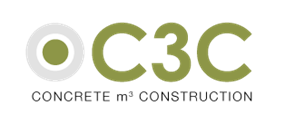 Pressmeddelande 2016 09 23C3C Blocksystem på Elmia – LegostyleMed kunder och samarbetspartners inom samtliga mässområden finns C3C Engineering självklart på plats på Elmia när höstens stora mässor Avfall och Återvinning samt VA-mässan och Fjärrvärmemässan intar Jönköping den 27-29 september.C3C ställer ut på Elmia Avfall & Återvinning och vi finns i monter A 03:69. Materialfickor, Lagerhallar, Stödmurar eller Planlager - möjligheterna är många med C3C Blocksystem™ Ett betonglego i storformat, där den kontinuerliga utvecklingen sker i vårt eget formsystem. I utvecklingsprocessen är våra kunder en viktig del.-Mycket av vår utveckling sker i samråd med våra kunder. Dialogen från ide´ till lösning ger mycket kreativitet och optimerade lösningar att bygga vidare på. För oss är det en stark drivkraft att det ska fortsätta vara så säger Tobias Axelsson, utvecklingsansvarig på C3C Engineering AB.C3C Blocksystem passar alla typer av industriell verksamhet som kräver robusta, flexibla och kostnadseffektiva lösningar för lagring och hantering av material som exempelvis skrot, flis, vätska och bulk. I årets monter finns förutom ett taggat team från C3C även nyheter från samtliga våra produktgrupper. Se referensprojekt från Blocksystem, Tanksystem, Brosystem och vår senaste satsning på Stomsystem. Boka platsbesök eller bygg upp er egen ide´ som blockmodell i miniformat. Skriv ut din entrebiljett här : C3C Mer info om C3C Engineering AB och våra produkter finns på: www.c3c.se   www.stödmurar.comVid frågor kontakta Maria Gustavsson 0766-26 78 04 maria@c3c.se